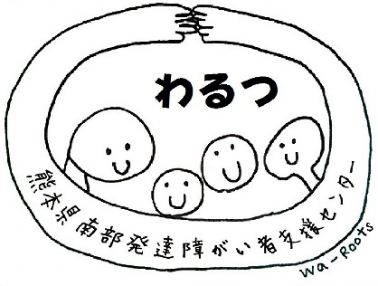 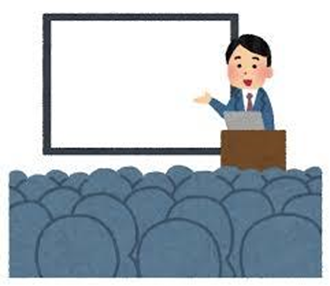 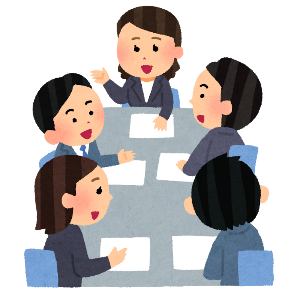 【これまでの主な派遣先・対象】　・保育園、認定こども園（園内研修、保護者会）　・教育機関（幼・小・中・高：校内研修、PTA、保護者懇談会）　・行政（市町村役所、民生・児童委員、保健センター、市民向け講座、福祉・人権啓発イベント）　・福祉施設（児童発達支援、放課後等デイ、就労支援、相談支援）　・企業、各種団体（社協、青年会議所、親の会）　　　　　　　　　　　　　　　　　　　　　　　　　　など【お問い合わせ先】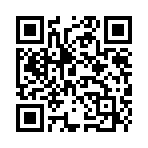 熊本県南部発達障がい者支援センターわるつ　　　　　TEL:0965-62-8839／FAX：0965-32-8951／MAIL：wa-roots＠seiryu-hikawa.com〒866-0811　熊本県八代市西片町1660（熊本県八代総合庁舎2階）開所時間：月～金9：00～18：00（国民の祝日・年末年始（12/29～１/3）はお休みです）熊本県南部発達障がい者支援センターわるつ　宛FAX：0965-32-8951　／　MAIL：wa-roots@seiryu-hikawa.com研修（講師派遣）申込書送信日：　　年　　月　　日（　　）　※申込書送信日から1週間以内に当センターからご希望内容の確認のご連絡をさせて頂きます。　連絡がない場合は、申込書未着の可能性がありますので、申込書を再度ご送信いただくか、またはお電話でお問い合わせください。主催機関（団体）名担当者名ふりがなふりがなふりがなふりがなふりがな担当者名連絡先住所：〒住所：〒住所：〒住所：〒住所：〒連絡先電話：電話：FAX：FAX：FAX：連絡先Eメール：Eメール：Eメール：Eメール：Eメール：希望日時第１希望：　　　年　　　月　　　日（　　）　　：　　～　　：　　第１希望：　　　年　　　月　　　日（　　）　　：　　～　　：　　第１希望：　　　年　　　月　　　日（　　）　　：　　～　　：　　第１希望：　　　年　　　月　　　日（　　）　　：　　～　　：　　第１希望：　　　年　　　月　　　日（　　）　　：　　～　　：　　希望日時第2希望：　　　年　　　月　　　日（　　）　　：　　～　　：　　第2希望：　　　年　　　月　　　日（　　）　　：　　～　　：　　第2希望：　　　年　　　月　　　日（　　）　　：　　～　　：　　第2希望：　　　年　　　月　　　日（　　）　　：　　～　　：　　第2希望：　　　年　　　月　　　日（　　）　　：　　～　　：　　希望日時第3希望：　　　年　　　月　　　日（　　）　　：　　～　　：　　第3希望：　　　年　　　月　　　日（　　）　　：　　～　　：　　第3希望：　　　年　　　月　　　日（　　）　　：　　～　　：　　第3希望：　　　年　　　月　　　日（　　）　　：　　～　　：　　第3希望：　　　年　　　月　　　日（　　）　　：　　～　　：　　依頼内容✓を入れてください□研修・講義□訪問コンサル□会議等参加□その他（内容詳細）※研修テーマ、会議の目的等をご記入ください。（内容詳細）※研修テーマ、会議の目的等をご記入ください。（内容詳細）※研修テーマ、会議の目的等をご記入ください。（内容詳細）※研修テーマ、会議の目的等をご記入ください。対象者※「支援者（所属機関種別）」「保護者」「一般」など※「支援者（所属機関種別）」「保護者」「一般」など※「支援者（所属機関種別）」「保護者」「一般」など参加人数名会場名備考※ご質問、ご要望等をご記入ください。※ご質問、ご要望等をご記入ください。※ご質問、ご要望等をご記入ください。※ご質問、ご要望等をご記入ください。※ご質問、ご要望等をご記入ください。